Beitrittserklärung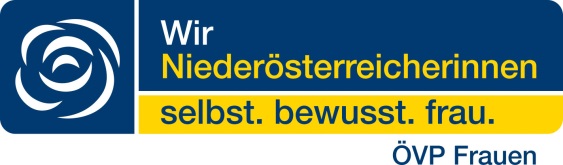 Wir Niederösterreicherinnen - ÖVP FrauenGruppe/Ort: .......……………………..……………		Bezirk: ………………………………………………..Titel: ……………………………………….……………Vorname: …………………………………….………		Name: …….…………..………..…………………..PLZ: …….. Ort: ……………………….……………..		Straße: ……………………………………….………Geburtsdatum: …………………………..………..		Eintrittsdatum: …………………………..………e-mail Adresse: …………………………………….	Tel. oder Handy: …………..…………..………Berufsgruppe:  Angestellte			  Arbeiterin				  Bäuerin  Hausfrau				  Pensionistin			  Studentin  selbstständigHaben Sie Kinder?  ja			  neinWenn ja, wie viele?  …………		Alter: ………………………………………………..……………….Unterschrift